Remont chwytaka koparki – Heidelberg Materials, Stacja Przesypowa Kruszywa – Poznań Lokalizacja: Heidelberg Materials, SPK Poznań, ul. Szarych Szeregów 23, 60-462 Poznań,Osoba do kontaktu w sprawie terminu wizji lokalnej oraz ustalenia szczegółów: Sebastian Trąbski, Kierownik SPC - tel. 697 050 223, Paweł Jagodziński, Z-ca Kierownika - tel. 785 342 046,Termin wykonania prac: do  15 maja 2024Zakres prac:Remont chwytaka koparkiWymiary chwytaka na zdjęciu obokWymiana kompletu lemieszy – na oryginalne lub wykonane z materiału odpornego na ścieranie o podobnych parametrach technicznych (chwytak służy do rozładunku kruszywa),Wymiana kompletu tulei i sworzni w chwytaku,Zwrócić szczególną uwagę:- żeby kalamitki umieszczone w wymienianych sworzniach były odpowiednio zagłębione i nie wystawały poza sworzeń. Preferowane jest zastosowanie kalamitek stalowych, a nie aluminiowych. - materiał, z których wykonane będą sworznie; powinien być odpowiednio twardy a jednocześnie nie za kruchy;- przyspawać lub zamontować zabezpieczenia uniemożliwiające obracanie się wymienionego kompletu sworzni w tulejach chwytaka;Wykonanie zapasowych sworzni; po dwie sztuki, z każdego rodzaju występującego w chwytakuSprawdzenie szczelności i ewentualna regulacja po wymianie lemieszy;Wzmocnienie chwytaka przy cieńszych ścianach,Usunięcie wyszczerbień znajdujących się na chwytaku,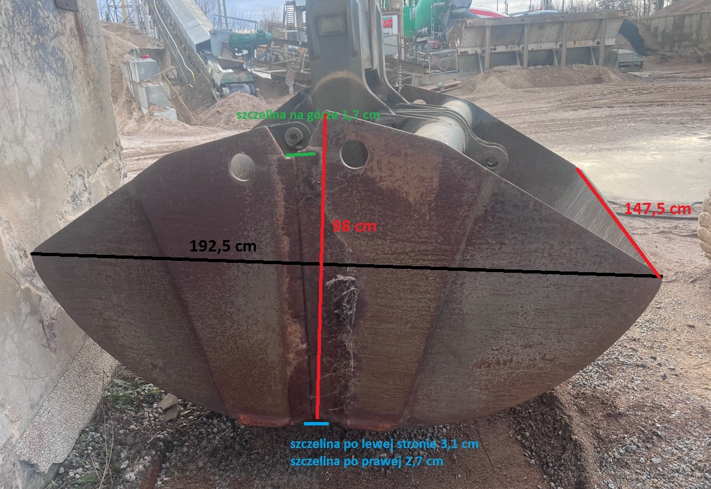 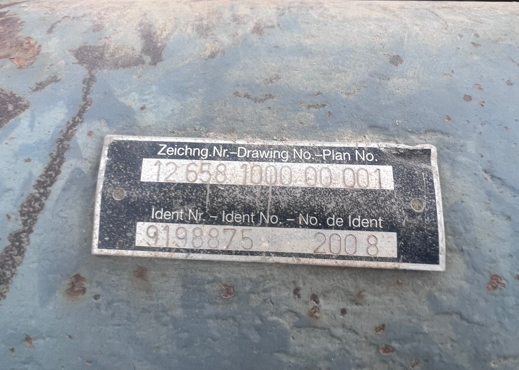 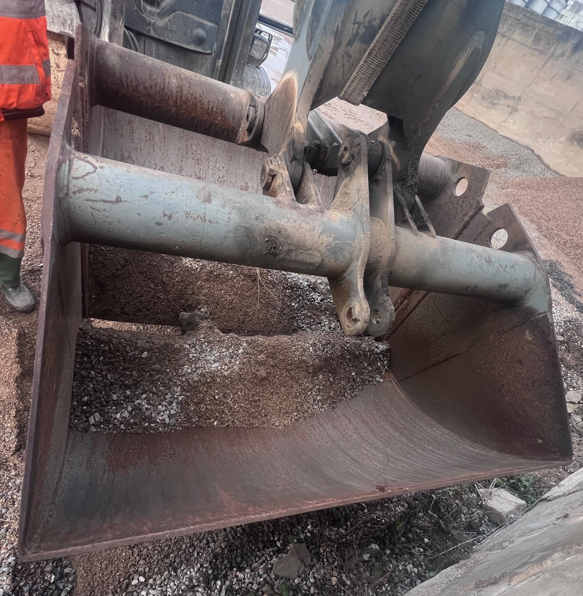 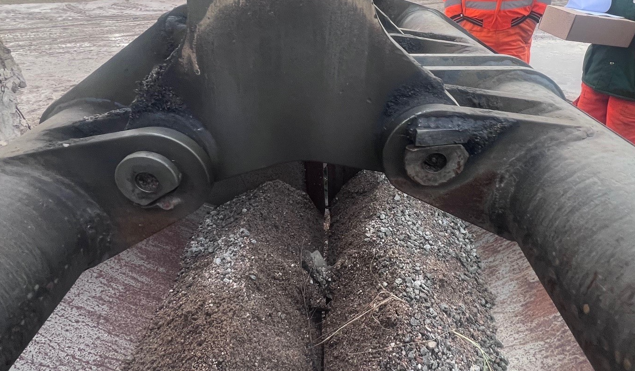 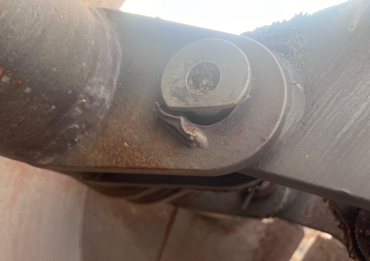 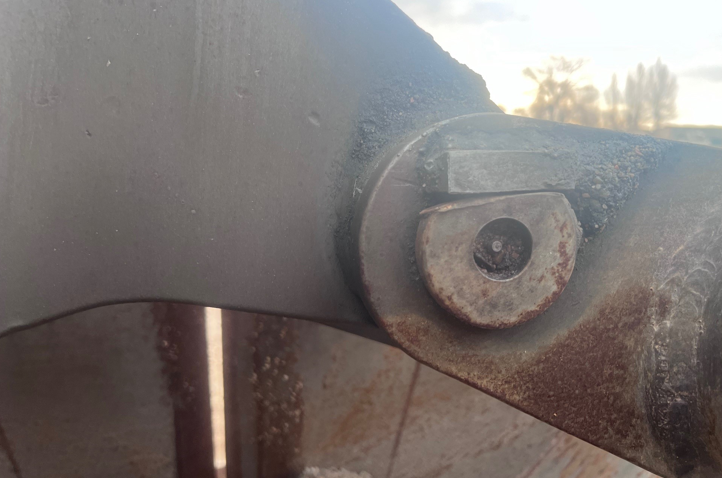 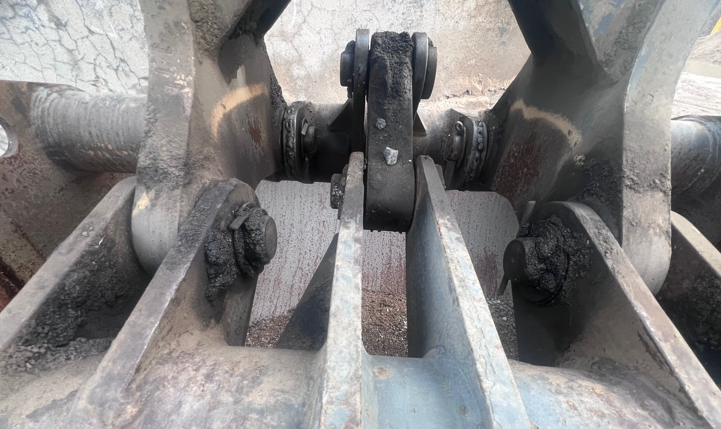 Uwagi:Transport i demontaż/montaż chwytaka po stronie WykonawcyWSZYSTKIE ZDJĘCIA, SCHEMATY, WYMIARY, MAJĄ CHARAKTER ORIENTACYJNY. ZALECANA JEST WIZJA LOKALNA W CELU DOKONANIA DOKŁADYCH OBMIARÓW I USTALENIA SZCZEGÓŁÓW.Powstałe odpady należy zagospodarować (BDO) i po zakończeniu prac przekazać ich wykaz Przed przystąpieniem do prac niezbędne jest przedłożenie Instrukcji Bezpiecznego Wykonania Prac (IBWR) oraz omówienie wykonywanych prac z Kierownikiem SPC 